Deelcertificaten Brons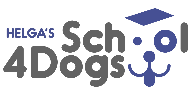 DeelcertificatenBrons boxenBrons binnenBrons buitenBrons surpriseAangelijnd of losAangelijnd of losAangelijnd of losAangelijnd, tenzij anders aangegevenAangelijnd, tenzij anders aangegevenAantal boxen of ruimtes6-10 boxen2-3 verschillende ruimtes(10-40 m2) 2 of 3 kleinere delen/gebieden (min. 10 m2)VerrassingOpstellingRijenTrails of tijd3 trailsMax. 7 minutenMax. 2-4 minutenMax. 7 minuten VerleidingenNon-foodGeen verleidingenGeen verleidingenGeen verleidingenVerwijzing(duidelijk zichtbaar ander gedrag, emotie bij de bron)Verwijzing startendVerwijzing startendVerwijzing startendVerwijzing startendGeurbron grootteMedium of grootMedium of grootMedium of grootMedium of grootHoeveel geurbronnen1 geurbron1 geurbron1 geurbron1 geurbronValsmeldingenGeenMax. 1Max. 1Max. 1